DO WSZYSTKICH WYKONAWCÓWdotyczy: Dostawa jednorazowych wyrobów medycznychZamawiający Szpital Powiatowy w Zawierciu odpowiadając na pytania (pisownia oryginalna) informuje:Pytanie nr 1Pakiet 5 poz. 7Czy Zamawiający dopuści pokrowce pakowane po 10 szt., z przeliczeniem zamawianej ilości tj. 50 op.?Odpowiedź: Zamawiający dopuszcza powyższe jednak wymaga odnotowania tego faktu w postaci * 
i przypisu.Pytanie nr 2Pakiet 4 pozycja 1A, 1B, 1C, 1D:Czy zamawiający dopuści strzykawki bez rozszerzonej skali pomiarowej?Odpowiedź: Zamawiający nie dopuszcza powyższego i jednocześnie informuje, że podtrzymuje zapisy SWZ.Pytanie nr 3Pakiet 4 pozycja 1A, 1B, 1C, 1D:Czy zamawiający dopuści jedynie nazwę producenta na cylindrze strzykawki?Odpowiedź: Zamawiający nie dopuszcza powyższego i jednocześnie informuje, że podtrzymuje zapisy SWZ.Pytanie nr 4Pakiet 4 pozycja 1A, 1B, 1C, 1D:Czy zamawiający dopuści strzykawki dwuczęściowe z tłokiem w kolorze mlecznym/białym?Odpowiedź: Zamawiający nie dopuszcza powyższego i jednocześnie informuje, że podtrzymuje zapisy SWZ.Pytanie nr 5Pakiet 4 pozycja 1A, 1B, 1C, 1D:Czy zamawiający dopuści strzykawki dwuczęściowe z pojedynczą skalą pomiarową?Odpowiedź: Zamawiający dopuszcza powyższe jednak wymaga odnotowania tego faktu w postaci * 
i przypisu.Pytanie nr 6Pakiet 4 pozycja 1D:Czy zamawiający dopuści strzykawkę dwuczęściową pakowaną w opakowaniu zbiorczym po 50 szt 
z odpowiednim przeliczeniem w formularzu asortymentowo-cenowym?Odpowiedź: Zamawiający dopuszcza powyższe jednak wymaga odnotowania tego faktu w postaci * 
i przypisu.Pytanie nr 7Pakiet 4 pozycja 1D:Czy zamawiający dopuści strzykawkę dwuczęściową pakowaną w opakowaniu zbiorczym po 80 szt 
z odpowiednim przeliczeniem w formularzu asortymentowo-cenowym?Odpowiedź: Zamawiający dopuszcza powyższe jednak wymaga odnotowania tego faktu w postaci * 
i przypisu.Pytanie nr 8Pakiet 4 pozycja 7:Czy zamawiający dopuści strzykawkę do tuberkuliny w rozmiarze 0,45x13mm?Odpowiedź: Zamawiający nie dopuszcza powyższego i jednocześnie informuje, że podtrzymuje zapisy SWZ.Pytanie nr 9Pakiet 4 pozycja 7:Czy zamawiający dopuści strzykawkę do tuberkuliny w rozmiarze 0,33x12mm?Odpowiedź: Zamawiający nie dopuszcza powyższego i jednocześnie informuje, że podtrzymuje zapisy SWZ.Pytanie nr 10Pakiet 4 pozycja 8:Czy zamawiający dopuści strzykawkę do insuliny w rozmiarze 0,4x12,7mm?Odpowiedź: Zamawiający nie dopuszcza powyższego i jednocześnie informuje, że podtrzymuje zapisy SWZ.Pytanie nr 11Zamawiający w pakiecie nr 1 umieścił produkty różnej tożsamości i przeznaczeniu (np Dren do odsysania ran Redon, Cewnik do histerosalpingografii, Zestaw do kaniulacji dużych naczyń, Igła do nakłuć lędźwiowych, Kateter moczowodowy) Przedmioty zamówienia w pakiecie 1 mają odmienne przeznaczenie użytkowe i są możliwe do nabycia u innych wykonawców. W tym przypadku w pakiecie 1 nie została zachowana tożsamość przedmiotowa zamówienia (dotyczy produktów przeznaczonych do identycznego lub podobnego sposobu użytku), a ponadto istnieje możliwość wykonania zamówienia 
u innych wykonawców. Zatem skoro  pakiet nr 1 w tym samym czasie  nie ma  tożsamości przedmiotowej zamówienia i  może być wykonany przez różnych wykonawców, mamy do czynienia z odrębnymi zamówieniami, w związku z tym pakiet 1 nie może stanowić jednego zamówienia (pakietu).W związku z powyższym czy Zamawiający udzieli zamówienia odrębnego i dopuści możliwość składania ofert częściowych, albo udzieli zamówienia w częściach w których każda pozycja z pakietu 1 stanowić będzie przedmiot odrębnego postępowania?  Umożliwi to Zamawiającemu stosowanie przepisów ustawy, dzięki temu Zamawiający uzyska zgodność z art. 99 ust. 1 i 4 PZP w zw. Z art. 16 pkt. 1-3 PZP. Zostaną rozwiane wątpliwości w zakresie naruszenie art. 16 ust. 1-3 ustawy PZP tj. zasady równego traktowania wykonawców oraz prowadzenia postępowania o udzielenie zamówienia publicznego w sposób utrudniający uczciwą konkurencję w zakresie ewentualnego naruszenia 1.art. 99 ust. 1 do 4 ustawy PZP tj. poprzez określenie opisu przedmiotu zamówienia w sposób, który utrudnia uczciwą konkurencje i jest sprzeczny z obowiązkami jakie nakłada na Zamawiającego ustawodawca w w/w zakresie2.art. 134 ust. 1 pkt.4 ustawy PZP poprzez wadliwe sporządzenie specyfikacji warunków zamówienia 
w części dotyczącej opisu przedmiotu zamówienia 3.Krajowa Izba Odwoławcza w uchwała z dnia 2 stycznia 2015 r., KIO/KD 113/14 Odpowiedź: Zamawiający nie dopuszcza powyższego i jednocześnie informuje, że podtrzymuje zapisy SWZ.Pytanie nr 12Przyjęto jasne założenia na temat występowania w określonych sytuacjach tożsamości czasowej, tożsamości przedmiotowej, tożsamości podmiotowej określonych zamówień, które, za każdym razem muszą występować łącznie,  zgodnie z art. 32 ust. 1 pzp, „Podstawą ustalenia wartości zamówienia jest całkowite szacunkowe wynagrodzenie wykonawcy, bez podatku od towarów i usług, ustalone przez zamawiającego z należytą starannością” (…). Jako jedno zamówienie o którym mowa w art. 32 pzp, należy traktować takie zamówienie, które łącznie spełnia trzy kryteria:- tożsamość przedmiotowa zamówienia (usługi, towary, roboty budowlane tego samego rodzaju i o tym samym przeznaczeniu),   - warunek niespełniony - tożsamość czasowa zamówienia (możliwe udzielenie zamówienia w tym samym czasie),- - tożsamość podmiotowa (możliwość wykonania zamówienia przez jednego wykonawcę). - warunek niespełniony ,  krąg wielu wykanwców możliwy  do uzyskania dla poszczególnych  produktów  w czasie  trwania umowy i  : Urząd Zamówień Publicznych z dnia 11.08.2010 r. (znak: UZP/DP/O-WBA/32750/15097/10), zgodnie z którym „w sytuacji, gdy zamawiający udziela zamówienia ..., powinien starać się pogrupować je według kryterium podobnego przeznaczenia i możliwości ich realizacji przez jednego wykonawcę (…) Natomiast zamówienia, które mają różne przeznaczenie i nie zachodzi możliwość ich wykonania przez jednego wykonawcę, co do zasady powinny być traktowane jako zamówienia odrębne”.w przypadku  braku  stworzenia zamówienia  odrębnego  dla pozycji 4-8 Zestaw do kaniulacji  i  w związku z powyższym prosimy o  niezwłoczne usunięcie pakietu 1, jako niezgodnego z ustawą PZP.Odpowiedź: Zamawiający nie dopuszcza powyższego i jednocześnie informuje, że podtrzymuje zapisy SWZ.Pytanie nr 13do pozycji 4-8 Czy Zamawiający dla długości prowadnic stworzy zakresy od 50cm do 70cm?   Odpowiedź: Zamawiający dopuszcza powyższe jednak wymaga odnotowania tego faktu w postaci * 
i przypisu.Pytanie nr 14do pozycji 6 i 7 Czy Zamawiający w pozycji 6 i 7 stworzy zakres dla długości cewnik od 15 do 16cm?Odpowiedź: Zamawiający dopuszcza powyższe jednak wymaga odnotowania tego faktu w postaci * 
i przypisu.Pytanie nr 15Czy Zamawiający w pozycji 7 i 8 dopuści rozszerzacz 8F/11 cm zamiast 8F/12cm?Odpowiedź: Zamawiający dopuszcza powyższe jednak wymaga odnotowania tego faktu w postaci * 
i przypisu.Pytanie nr 16W przypadku odpowiedzi odmownej, w celu uniknięcia podejrzenia o pozorowaną konkurencyjność z powodu opisania przedmiotu zamówienia w sposób tak szczegółowy, że wymagania będzie mógł spełnić jeden konkretny wykonawca (KIO z 12.09.2019, KIO/KD 58/18) zwracamy się z prośbą o weryfikacje postępowania i wykreślenie parametrów użytych „w sposób sztywny „i zastąpienie je parametrami minimalnymi jakie muszą spełniać produkty w pakiecie 1?Odpowiedź: Z uwagi na fakt, że Wykonawca nie doprecyzował w treści pytania konkretnych pozycji pakietu do których ma zastrzeżenia Zamawiający informuje, że podtrzymuje zapisy SWZ.Pytanie nr 17Pakiet 3, pozycja 1, 2, 12Czy zamawiający dopuści wyrób mikrobiologicznie czysty, który nie jest wyrobem jałowym (sterylnym), którego użycie niesie ze sobą ryzyko wprowadzenia zakażenia w drogi oddechowe pacjenta, infekcji miejscowej i/lub uogólnionej powodując zagrożenie dla zdrowia i życia pacjenta? Jeżeli tak, prosimy 
o określenie jakiego poziomu czystości mikrobiologicznej Zamawiający oczekuje i czy wymaga dostarczenia wyniku badania  na zgodność z normą ISO 11737-1:2018 z akredytowanego laboratorium? Odpowiedź: Zamawiający wskazuje, że w placówkach ochrony zdrowia używa się tylko i wyłącznie sterylnych masek jednorazowych do podawania tlenu. W związku z powyższym Zamawiający informuje, że oczekuje wyrobów sterylnych.Pytanie nr 18Pakiet 3, pozycja 1, 2, 12Czy zamawiający oczekuje wyrobu sterylnego (jałowego) pozbawionego zdolnych do życia drobnoustrojów w ich formach wegetatywnych jak i przetrwalnikowych, którego jałowość osiągana jest poprzez proces sterylizacji (tutaj wpisać np. tlenkiem etylenu), tym samym bezpiecznego dla pacjenta, minimalizującego ryzyko wprowadzenia zakażenia w drogi oddechowe?Odpowiedź: Zamawiający wskazuje, że w placówkach ochrony zdrowia używa się tylko i wyłącznie sterylnych masek jednorazowych do podawania tlenu. W związku z powyższym Zamawiający informuje, że oczekuje wyrobów sterylnych.Pytanie nr 19Pakiet 3, pozycja 5Czy zamawiający dopuści bezpieczne skalpele jednorazowego użytku o następujących parametrach: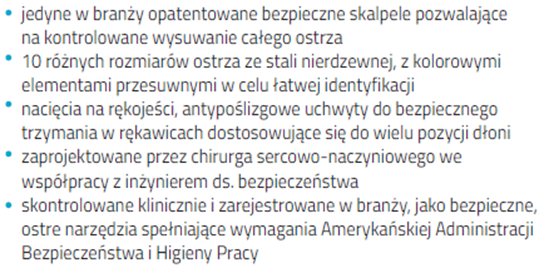 Dostępne w następujących rozmiarach: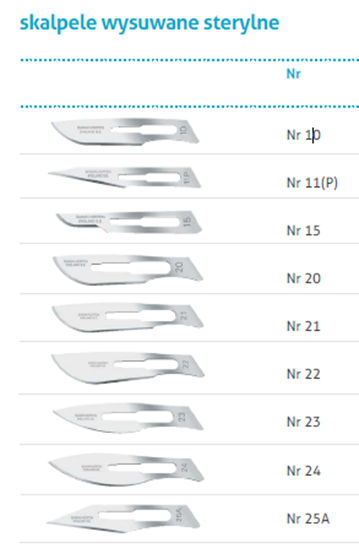 Odpowiedź: Zamawiający nie dopuszcza powyższego i jednocześnie informuje, że podtrzymuje zapisy SWZ.Pytanie nr 20Pakiet 3, pozycja 5Czy Zamawiający oczekuje wyceny skalpeli na sztuki czy za opakowanie? W opisie jednostką miary są opakowania, natomiast liczba sztuk w opakowaniu nie została określona.Odpowiedź: Zamawiający informuje, że oczekuje 100 sztuk w opakowaniu. W załączeniu poprawiony formularz asortymentowo-cenowy.Pytanie nr 21Pakiet 3, pozycja 5Czy Zamawiający dopuści wycenę za opakowanie a’25 sztuk z odpowiednim przeliczeniem ilości?Odpowiedź: Zamawiający dopuszcza powyższe jednak wymaga odnotowania tego faktu w postaci * 
i przypisu.Pytanie nr 22Pakiet 3, pozycja 6CCzy zamawiający dopuści igły w rozmiarze 0,5x25mm?Odpowiedź: Zamawiający dopuszcza powyższe jednak wymaga odnotowania tego faktu w postaci * 
i przypisu.Pytanie nr 23Pakiet 3, pozycja 7Czy zamawiający dopuści wycenę za op.a’100szt. z odpowiednim przeliczeniem zamawianej ilości?Odpowiedź: Zamawiający dopuszcza powyższe jednak wymaga odnotowania tego faktu w postaci * 
i przypisu.Pytanie nr 24Pakiet 3, pozycja 10Czy zamawiający dopuści igły do penów w rozmiarze 31G (0,25mm x 6mm)?Odpowiedź: Zamawiający dopuszcza powyższe jednak wymaga odnotowania tego faktu w postaci * 
i przypisu.Pytanie nr 25Pakiet 3, pozycja 11Czy zamawiający dopuści igły do penów w rozmiarze 30G (0,30mm x 8mm)?Odpowiedź: Zamawiający nie dopuszcza powyższego i jednocześnie informuje, że podtrzymuje zapisy SWZ.Pytanie nr 26Pakiet 4, poz.1 A, B. C, DCzy Zamawiający dopuści strzykawki dwuczęściowe z czarną, pojedyncza skalą?Odpowiedź: Zamawiający dopuszcza powyższe jednak wymaga odnotowania tego faktu w postaci * 
i przypisu.Pytanie nr 27Pakiet 4, poz. 1 A, B. C, DCzy Zamawiający dopuści strzykawki dwuczęściowe z pojedynczą kryzą ograniczającą, zabezpieczającą przed przypadkowym wysunięciem tłoka?Odpowiedź: Zamawiający nie dopuszcza powyższego i jednocześnie informuje, że podtrzymuje zapisy SWZ.Pytanie nr 28Pakiet 4, poz. 1 A, B. C, DCzy Zamawiający dopuści strzykawki dwuczęściowe z 10% rozszerzeniem skali nominalnej?Odpowiedź: Zamawiający dopuszcza powyższe jednak wymaga odnotowania tego faktu w postaci * 
i przypisu.Pytanie nr 29Pakiet 4, poz. 1 A, B. C, DCzy Zamawiający dopuści strzykawki dwuczęściowe z kolorystycznym oznakowaniem rozmiaru strzykawki tylko na opakowaniu zbiorczym?Odpowiedź: Zamawiający nie dopuszcza powyższego i jednocześnie informuje, że podtrzymuje zapisy SWZ.Pytanie nr 30Pakiet 4, poz. 1 A, B. C, DCzy Zamawiający oczekuje strzykawek z białym kontrastującym tłokiem?Odpowiedź: Zamawiający nie dopuszcza powyższego i jednocześnie informuje, że podtrzymuje zapisy SWZ.Pytanie nr 31Pakiet 4, poz. 2, 3, 4Czy Zamawiający dopuści strzykawki z pojedynczą skalą pomiarową?Odpowiedź: Zamawiający nie dopuszcza powyższego i jednocześnie informuje, że podtrzymuje zapisy SWZ.Pytanie nr 32Pakiet 4, poz. 5Czy Zamawiający dopuści łącznik redukcyjny o dł. 29mm ±0,1 mm, średnica podstawy 11mm ± 0,1 mm o kształcie jak na załączonej fotografii?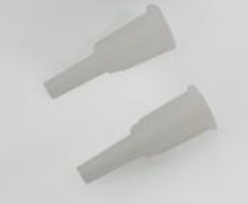 Odpowiedź: Zamawiający nie dopuszcza powyższego i jednocześnie informuje, że podtrzymuje zapisy SWZ.Pytanie nr 33Pakiet 4, poz. 5Czy Zamawiający dopuści wycenę strzykawek cewnikowych 100ml za opakowanie a’25 sztuk z odpowiednim przeliczeniem ilości?Odpowiedź: Zamawiający dopuszcza powyższe jednak wymaga odnotowania tego faktu w postaci * 
i przypisu.Pytanie nr 34Pakiet 4, poz. 7Czy Zamawiający dopuści strzykawki  z igłą 0,45x13mm?Odpowiedź: Zamawiający dopuszcza powyższe jednak wymaga odnotowania tego faktu w postaci * 
i przypisu.Pytanie nr 35Pakiet 4, poz. 8Czy Zamawiający dopuści strzykawki  z dopakowaną w komplecie  z  igłą 0,45x13mm?Odpowiedź: Zamawiający nie dopuszcza powyższego i jednocześnie informuje, że podtrzymuje zapisy SWZ.Pytanie nr 36Pakiet 4, poz. 13Czy Zamawiający dopuści strzykawki do gazometru 2,3ml?Odpowiedź: Zamawiający nie dopuszcza powyższego i jednocześnie informuje, że podtrzymuje zapisy SWZ.Pytanie nr 37Pakiet 4, poz. 13Czy Zamawiający dopuści strzykawki do gazometru 3ml?Odpowiedź: Zamawiający nie dopuszcza powyższego i jednocześnie informuje, że podtrzymuje zapisy SWZ.Pytanie nr 38Pakiet 4, poz. 13Czy Zamawiający dopuści wycenę za opakowanie a’100 sztuk z odpowiednim przeliczeniem ilości?Odpowiedź: Zamawiający dopuszcza powyższe jednak wymaga odnotowania tego faktu w postaci * 
i przypisu.Pytanie nr 39Pakiet 5, poz. 4-5Czy Zamawiający dopuści podkład wykonany z 2 warstw celulozy i warstwy folii?Odpowiedź: Zamawiający dopuszcza powyższe jednak wymaga odnotowania tego faktu w postaci * 
i przypisu.Pytanie nr 40Pakiet nr 2, poz. 14 i 15: prosimy o dopuszczenie: Zestaw do szynowania moczowodów Double-J z popychaczem o dł. 75 cm, Odpowiedź: Zamawiający dopuszcza powyższe jednak wymaga odnotowania tego faktu w postaci * 
i przypisu.Pytanie nr 41Pakiet nr 2, poz. 16: prosimy o dopuszczenie: Popychacz o śr. 5Ch i dł. 70cm, który zapewnia kompatybilność z cewnikami 4, 4.7, 4.8 i 5Ch oraz możliwość ich implantacji poprzez URS.Odpowiedź: Zamawiający dopuszcza powyższe jednak wymaga odnotowania tego faktu w postaci * 
i przypisu.Pytanie nr 42Pakiet 4, poz. 2-5 Czy zamawiający wydzieli poz.2-5 do osobnego pakietu, takie rozwiązanie pozwoli na złożenie konkurencyjnej oferty. Racjonalne wydatkowanie publicznych pieniędzy jest dla Zamawiającego priorytetem, a podział pakietu to umożliwia. Złożenie ofert przez różne firmy pozwoli Zamawiającemu na dokonanie wyboru oferty zgodnej z zapisami SIWZ oraz zasadami uczciwej konkurencji w myśl ustawy PZP, gdyż większa liczba oferentów stwarza większe możliwości wyboru. Odpowiedź: Zamawiający nie dopuszcza powyższego i jednocześnie informuje, że podtrzymuje zapisy SWZ.Pytanie nr 43Pakiet 5, poz. 3 Czy zamawiający dopuści rolki 60 cm x 79,8 m, perforacja co 38 cm? Czy zamawiający dopuści rolki 60 cm x 65,36 m, perforacja co 38 cm? Czy zamawiający dopuści podkład o wymiarach 50 cm x 45,9 m, perforacja co 34 cm?Czy dopuści perforację co 34 lub 38 cm? Czy jeżeli zamawiający dopuści inną długość, to czy z przeliczeniem za rolkę z zaokrągleniem w górę do pełnych opakowań?Odpowiedź: Zamawiający dopuszcza podkład ochronny o wymiarach 50cmx45,9m z zachowaniem perforacji 38 cm oraz gramaturą nie mniejszą niż 17gr/m2 z zaokrągleniem do pełnych opakowań. Zamawiający wymaga odnotowania tego faktu w postaci * i przypisu. W pozostałym zakresie Zamawiający nie dopuszcza i jednocześnie informuje, że podtrzymuje zapisy SWZ.Pytanie nr 44Pakiet nr 2, pozycja nr 1A – Czy zamawiający dopuści cewniki w rozmiarze CH4?Odpowiedź: Zamawiający dopuszcza powyższe jednak wymaga odnotowania tego faktu w postaci * 
i przypisu.Pytanie nr 45Pakiet nr 2, pozycja nr 2 – Czy zamawiający dopuści cewniki w rozmiarach CH4 – CH10?Odpowiedź: Zamawiający nie dopuszcza powyższego i jednocześnie informuje, że podtrzymuje zapisy SWZ.Pytanie nr 46Pakiet nr 2, pozycja nr 3 – Czy zamawiający dopuści długość części z wąsami 50cm, długość katetera doprowadzającego 200cm, długość całkowitą 250cm? Odpowiedź: Zamawiający nie dopuszcza powyższego i jednocześnie informuje, że podtrzymuje zapisy SWZ.Pytanie nr 47Pakiet nr 2, pozycja nr 4 – Czy zamawiający dopuści zgłębnik z 4 otworami bocznymi?Odpowiedź: Zamawiający dopuszcza powyższe jednak wymaga odnotowania tego faktu w postaci * 
i przypisu.Pytanie nr 48Pakiet nr 2, pozycja nr 4 – Czy zamawiający dopuści zgłębnik w dwóch długościach: 70cm i 120cm?Odpowiedź: Zamawiający dopuszcza powyższe jednak wymaga odnotowania tego faktu w postaci * 
i przypisu.Pytanie nr 49Pakiet nr 2, pozycja nr 4 – Czy zamawiający dopuści zgłębnik pakowany w formie zwiniętej? Odpowiedź: Zamawiający nie dopuszcza powyższego i jednocześnie informuje, że podtrzymuje zapisy SWZ.Pytanie nr 50Pakiet nr 2, pozycja nr 5 – Czy zamawiający dopuści zestaw do odsysania pola operacyjnego z drenem o długości 210cm i średnicy 7,0mm/10,0mm i końcówką typu Yankauer 4,13mm/7,51mm i długości całkowitej 27cm? W razie niedopuszczenia ww. prosimy o wskazanie merytorycznych, uzasadnionych medycznie argumentów wyjaśniających stanowisko ZamawiającegoOdpowiedź: Zamawiający dopuszcza powyższe jednak wymaga odnotowania tego faktu w postaci * 
i przypisu.Pytanie nr 51Pakiet nr 2, pozycja nr 6 – Czy zamawiający dopuści dren do odsysania pola operacyjnego o średnicy 7,0mm/10,0mm i długości 210cm, z dwoma zakończeniami uniwersalnymi typu lejek?W razie niedopuszczenia ww. prosimy o wskazanie merytorycznych, uzasadnionych medycznie argumentów wyjaśniających stanowisko ZamawiającegoOdpowiedź: Zamawiający dopuszcza powyższe jednak wymaga odnotowania tego faktu w postaci * 
i przypisu.Pytanie nr 52Pakiet nr 2, pozycja nr 7 – Czy zamawiający dopuści zestaw jednorazowego użytku do pomiaru OCŻ z kroplówką o długości całkowitej przyrządu 260 cm?Odpowiedź: Zamawiający nie dopuszcza powyższego i jednocześnie informuje, że podtrzymuje zapisy SWZ.Pytanie nr 53Pakiet nr 2, pozycja nr 8 – Czy zamawiający dopuści odległość między odprowadzeniami 
4-10mm? Odpowiedź: Zamawiający nie dopuszcza powyższego i jednocześnie informuje, że podtrzymuje zapisy SWZ.Pytanie nr 54Pakiet nr 2, pozycja nr 9 – Czy zamawiający dopuści równoważny zestaw do punkcji pęcherza moczowego z poliuretanowym cewnikiem z końcówką typu J oraz lejkiem do podłączenia worka na mocz, cewnik znakowany z zaciskiem regulującym przepływ moczu, rozrywalna kaniula punkcyjna, skalpel, zatyczka do cewnika, prowadnica (w wersji wymiennej), zestaw występuje w wersji punkcyjnej oraz wymiennej?W razie niedopuszczenia ww. prosimy o wskazanie merytorycznych, uzasadnionych medycznie argumentów wyjaśniających stanowisko ZamawiającegoOdpowiedź: Zamawiający dopuszcza powyższe jednak wymaga odnotowania tego faktu w postaci * 
i przypisu.Pytanie nr 55Pakiet nr 2, pozycja nr 10 – Czy zamawiający dopuści butelkę wyłącznie płaską lub wyłącznie harmonijkę? Odpowiedź: Zamawiający dopuszcza powyższe jednak wymaga odnotowania tego faktu w postaci * 
i przypisu.Pytanie nr 56Pakiet nr 2, pozycja nr 10A – Czy zamawiający dopuści pojemność 200ml?Odpowiedź: Zamawiający dopuszcza powyższe jednak wymaga odnotowania tego faktu w postaci * 
i przypisu.Pytanie nr 57Pakiet nr 2, pozycja nr 10 – Czy zamawiający dopuści butelkę skalowaną co 20/25cm w zależności od pojemności? Odpowiedź: Zamawiający dopuszcza powyższe jednak wymaga odnotowania tego faktu w postaci * 
i przypisu.Pytanie nr 58Pakiet nr 2, pozycja nr 11 – Czy zamawiający dopuści przedłużacz do pompy infuzyjnej wykonany z medycznego PCV?Odpowiedź: Zamawiający dopuszcza powyższe jednak wymaga odnotowania tego faktu w postaci * 
i przypisu.Pytanie nr 59Pakiet nr 2, pozycja nr 11 – Czy zamawiający dopuści światło wewnętrze przedłużacza 1,24mm?W razie niedopuszczenia ww. prosimy o wskazanie merytorycznych, uzasadnionych medycznie argumentów wyjaśniających stanowisko ZamawiającegoOdpowiedź: Zgodnie z zapotrzebowaniem użytkownicy oddziałów medycznych wskazali zakres światła wewnętrznego w SWZ, a co za tym idzie Zamawiający nie dopuszcza powyższego i jednocześnie informuje, że podtrzymuje zapisy SWZ.Pytanie nr 60Pakiet nr 2, pozycja nr 14 – Czy zamawiający dopuści zestaw z popychaczem o długości 75cm?Odpowiedź: Zamawiający dopuszcza powyższe jednak wymaga odnotowania tego faktu w postaci * 
i przypisu.Pytanie nr 61Pakiet nr 2, pozycja nr 15 – Czy zamawiający dopuści zestaw z popychaczem o dł. 75 cm?Odpowiedź: Zamawiający nie dopuszcza powyższego i jednocześnie informuje, że podtrzymuje zapisy SWZ.Pytanie nr 62Pakiet nr 2, pozycja nr 15 – Czy zamawiający dopuści zestaw z cewnikami o rozmiarach 4 i 4.7Ch z popychaczem o dł. 40 cm?Odpowiedź: Zamawiający dopuszcza powyższe jednak wymaga odnotowania tego faktu w postaci * 
i przypisu.Pytanie nr 63Pakiet nr 2, pozycja nr 16 – Czy zamawiający dopuści popychacz 5Ch/70cm kompatybilny z cewnikami 4-5Ch?Odpowiedź: Zamawiający nie dopuszcza powyższego i jednocześnie informuje, że podtrzymuje zapisy SWZ.Pytanie nr 64Dotyczy Pakiet nr 5, poz. 1Czy Zamawiający dopuści podkład o szerokości 51 cm? Pozostałe wymagania zgodne z SWZ.Odpowiedź: Zamawiający dopuszcza powyższe jednak wymaga odnotowania tego faktu w postaci * i przypisu. Pozostałe wymagania zgodnie z SWZ.Pytanie nr 65Dotyczy Pakiet nr 5, poz. 1Czy Zamawiający dopuści podkład o długości 40 m z przeliczeniem zamawianej ilości do pełnychrolek w górę? Pozostałe wymagania zgodne z SWZ.Odpowiedź: Zamawiający dopuszcza powyższe jednak wymaga odnotowania tego faktu w postaci * i przypisu. Pozostałe wymagania zgodnie z SWZ.Pytanie nr 66Dotyczy Pakiet nr 5, poz. 1Czy Zamawiający dopuści podkład o długości 25 m z przeliczeniem zamawianej ilości do pełnychrolek w górę? Pozostałe wymagania zgodne z SWZ.Odpowiedź: Zamawiający dopuszcza powyższe jednak wymaga odnotowania tego faktu w postaci * i przypisu. Pozostałe wymagania zgodnie z SWZ.Pytanie nr 67Dotyczy Pakiet nr 5, poz. 3Czy Zamawiający dopuści podkład z perforacją 50 cm? Pozostałe wymagania zgodne z SWZ.Odpowiedź: Zamawiający nie dopuszcza powyższego i jednocześnie informuje, że podtrzymuje zapisy SWZ.Pytanie nr 68Dotyczy Pakiet nr 5, poz. 3Czy Zamawiający dopuści podkład z perforacją 37,5cm-50 cm? Pozostałe wymagania zgodne zSWZ.Odpowiedź: Zamawiający dopuszcza podkład z perforacją 37,5 cm +/- 0.5 cm jednak wymaga odnotowania tego faktu w postaci * i przypisu. Pozostałe wymagania zgodnie z SWZ. Pytanie nr 69Dotyczy Pakiet nr 5, poz. 4Czy Zamawiający dopuści podkład o długości 50 m z przeliczeniem zamawianej ilości do pełnychrolek w górę? Pozostałe wymagania zgodne z SWZ.Odpowiedź: Zamawiający dopuszcza powyższe jednak wymaga odnotowania tego faktu w postaci * 
i przypisu. Pozostałe wymagania zgodnie z SWZ.Pytanie nr 70Dotyczy Pakiet nr 5, poz. 4Czy Zamawiający dopuści podkład podfoliowany trzywarstwowy (2 warstwy celulozy i 1 warstwafolii)? Pozostałe wymagania zgodne z SWZ.Odpowiedź: Zamawiający dopuszcza powyższe jednak wymaga odnotowania tego faktu w postaci * 
i przypisu. Pozostałe wymagania zgodnie z SWZ.Pytanie nr 71Dotyczy Pakiet nr 5, poz. 4Czy Zamawiający dopuści podkład podfoliowany trzywarstwowy (2 warstwy celulozy i 1 warstwafolii) o szerokości 32 cm i długości 20m z przeliczeniem zamawianej ilości do pełnych rolek wgórę? Pozostałe wymagania zgodne z SWZ.Odpowiedź: Zamawiający dopuszcza powyższe jednak wymaga odnotowania tego faktu w postaci * 
i przypisu. Pozostałe wymagania zgodnie z SWZ.Pytanie nr 72Dotyczy Pakiet nr 5, poz. 5Czy Zamawiający dopuści podkład o długości 50 m z przeliczeniem zamawianej ilości do pełnychrolek w górę? Pozostałe wymagania zgodne z SWZ.Odpowiedź: Zamawiający dopuszcza powyższe jednak wymaga odnotowania tego faktu w postaci * 
i przypisu. Pozostałe wymagania zgodnie z SWZ.Pytanie nr 73Dotyczy Pakiet nr 5, poz. 7Czy Zamawiający dopuści pokrowiec wykonany z folii PE? Pozostałe wymagania zgodne z SWZ.Odpowiedź: Zamawiający dopuszcza powyższe jednak wymaga odnotowania tego faktu w postaci * 
i przypisu. Pozostałe wymagania zgodnie z SWZ.Pytanie nr 74Dotyczy Pakiet nr 5, poz. 7Czy Zamawiający dopuści pokrowiec pakowany w opakowanie po 10 szt? Pozostałe wymaganiazgodne z SWZ.Odpowiedź: Zamawiający dopuszcza powyższe jednak wymaga odnotowania tego faktu w postaci * 
i przypisu. Pozostałe wymagania zgodnie z SWZ.Załączniki:- zmieniony zał. 2 do SWZ formularz asortymentowo-cenowyDZP/PN/89/2023Zawiercie, 16.10.2023 r.